ANEXA 1Cerere de înscriere ca participant la workshopSubsemnatul/subsemnata   _____________________________________________________Instituția în care îmi desfășor activitatea: _________________________________________ ______________________________________________________________________________Localitatea____________________________________Judeţul/Sector____________________ Telefon:  ____________________E-mail ___________________________________________vă rog să binevoiţi a-mi aproba înscrierea la workshopul cu tema ...................., organizat de Casa Corpului Didactic ............., în calitate de:☐ Expert în dezvoltare curriculară ☐ Autor de manuale școlare sau alte auxiliare/materiale ☐ Autor de resurse educaționale deschise sau alte resurse de învățare relevante pentru       activități de adaptare curriculară; ☐ Participant la proiecte naționale sau internaționale care au dezvoltat auxiliare/materiale didactice relevante pentru implementarea noului Curriculum național ☐ Reprezentant ONGFuncție de conducere: ☐DA ☐NUData, 											Semnătura,ANEXA 2 – Formularul de înregistrare individuală a participanților la operațiunile finanțate prin POCU 2014-2020Cod SMIS proiect:	118327Axă prioritară:		AP 6Titlu proiect:		CRED-Curriculum relevant, educație deschisă pentru toți OIR/OI responsabil:	OIPOCUSecțiunea A. 	La intrarea în operațiuneDate de contact: 	……………………………………………………………………………………………………………………………..………………………………………………………………………………………………………………………………………………………………………………………………………………………………………………………………………………………………………………………………………..[Nume, prenume, adresa domiciliu, locul de reședință, telefon, e-mail]Data intrării în operațiune:	……………………………………………..CNP: 				…………………………………………Zonă: 		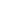               Urban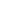 RuralLocalizare geografică: Regiune:	………………………………………..Județ:		…………………………………………Unitate teritorial administrativă: ……………….Gen: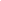 	Masculin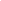 	FemininVârsta: 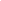 Persoană cu vârsta sub 25 ani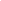 Persoană cu vârsta cuprinsă între 25 și 54 aniPersoană cu vârsta peste 54 de ani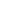 Categoria de Grup Țintă din care face parte:                Experți in dezvoltarea curriculara, autori de manuale școlare sau alte auxiliare didactice (inclusiv în format digital)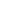 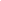 Experți în dezvoltarea curriculară, autori de manuale școlare sau alte materiale didactice (inclusiv în format digital) relevante pentru implementarea curriculumului  pentru învățământul preuniversitar de nivel primar și gimnazial(...)Personalul partenerilor sociali în educație, inclusiv din ONG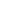 Situația pe piața forței de muncă persoană ocupată 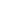 AngajatAngajat pe cont propriu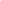 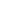 ȘomerȘomer de lungă durată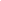 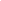 Persoană inactivă (inclusiv copii antepreșcolari, preșcolari, elevi etc.)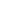 Alta categorie de inactivi în afara de cei din educație și formare Nivel de educație: 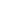 Studii Educație timpurie (ISCED 0)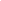 Studii primare (ISCED 1)                                                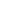 Studii gimnaziale (ISCED 2)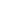 Studii liceale (ISCED 3)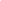 Studii postliceale (ISCED 4)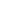 Studii superioare (ISCED 5) 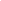 Studii superioare (ISCED 6)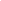 Studii superioare (ISCED 7)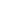 Studii superioare (ISCED 8)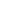 fără ISCEDPersoană dezavantajată:  	DA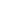 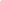  NU  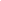 Participanți care trăiesc în gospodării fără persoane ocupate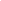 Participanți care trăiesc în gospodării fără persoane ocupate cu copii aflați în întreținere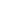 Participanți care trăiesc în gospodării alcătuite dintr-un părinte unic cu copil aflat în întreținere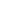 Migranți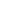 Participanți de origine străină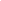 Minorități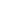 Etnie romă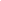 Alta minoritate decât cea de etnie romăComunități marginalizate 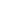 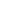 Participanți cu dizabilități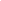 Alte categorii defavorizate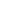 Persoane fără adăpost sau care sunt afectate de excluziunea locativă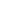 Niciuna din opțiunile de mai susSemnătura participant               		Semnătura responsabil cu înregistrarea participanților……………………					……………………Data:						Data:……………………					………………….Notă: Prin completarea și semnarea acestui formular vă exprimați consimțământul cu privire la utilizarea și prelucrarea datelor personale.Datele dumneavoastră personale, înregistrate/colectate în cadrul derulării proiectelor POCU,  nu sunt prelucrate în niciun alt scop în afară de cele menționate în Formularul de înregistrare individuală și nu sunt comunicate către niciun terț, excepție făcând doar instituțiile/autoritățile publice, conform prevederilor legale în vigoare.PRECIZARE: La rubrica” Categoria de Grup Țintă din care face parte” se va completa una dintre următoarele două opțiuni, în funcție de categoria din care face parte participantul:              Experți in dezvoltarea curriculara, autori de manuale școlare sau alte auxiliare didactice (inclusiv în format digital)Personalul partenerilor sociali în educație, inclusiv din ONGANEXA 3ACORD DE PRELUCRARE A DATELOR CU CARACTER PERSONAL        Subsemnatul/subsemnata (nume,prenume) ……………………………..............………........., domiciliat/ă în localitatea.........................., Str ................................................ , nr. ........, bloc......., ap. .........., judeţul......................................., posesor al BI/CI seria........., Nr...................., eliberat de ...................................................... la data de............................, CNP.............................................................., îmi exprim acordul cu privire la utilizarea şi prelucrarea datelor mele cu caracter personal rezultate din prezenta declaraţie sau din actele/copiile actelor depuse pentru înscrierea workshop-ul organizat de Ministerul Educației și Cercetării, în cadrul proiectului „CRED (CURRICULUM RELEVANT, EDUCAȚIE DESCHISĂ pentru toți)”- Cod SMIS: 2014+:118327.        Înţeleg că prelucrarea datelor personale de către Beneficiar se va realiza cu respectarea prevederilor Directivei CE/95/46 privind protecţia persoanelor fizice în ceea ce priveşte prelucrarea datelor cu caracter personal şi libera circulaţie a acestor date, transpusă în legislaţia naţională prin Legea nr. 129/2018 pentru modificarea și completarea Legii nr. 102/2005, precum şi a prevederilor Regulamentului (UE) 2016/679 al Parlamentului European și al Consiliului din 27 aprilie 2016 privind protecția persoanelor fizice în ceea ce privește prelucrarea datelor cu caracter personal și privind libera circulație a acestor date, transpusă în legislaţia naţională prin Legea nr. 190 din 18 iulie 2018 (Publicată in Monitorul Oficial numărul 651 din data de 26 iulie 2018).În eventualitatea în care sunt fotografiat sau filmat în timpul sesiunilor de formare sau a altor activități ale proiectului, SUNT/ NU SUNT de acord cu folosirea imaginii mele în scopul promovării bunelor practici CRED către publicul larg. Data, 											Semnătura,AGENDA WORKSHOP8.30   - 9.00   - primirea, înregistrarea participanților9.00 – 9.30 – prezentarea proiectului CRED9.30 -10.45 -   SESIUNE 1 – SPEAKER 10.45 – 11.00 - pauza de cafea11.00 – 12.30 – SESIUNE 2 – SPEAKER 12.30 – 14,00   - prânz14.00 –   15.00   - SESIUNE 3 – SPEAKER 15.00 – 15.15 – pauza de cafea15.15 – 16.45 – SESIUNE 4 - SPEAKER16.45 – 17.00 -   Concluzii, feed-back.